CONFIDENTIAL4541/1ChemistryPaper 1August2018SIJIL PENDIDIKAN MAKTAB RENDAH SAINS MARA2018CHEMISTRYPaper 1MARKING SCHEMEFOR EXAMINER’S USE ONLYThis marking scheme consists of 3 printed pagesTABLE OF SPECIFICATION & ANSWERCHEMISTRY PAPER 1 2018QUESTIONCONSTRUCTTOPICTYPE OF ITEMANSWER1KNOWLEDGEF4 LA4M. CHOICEA2KNOWLEDGEF5 LA3M. CHOICEC3KNOWLEDGEF5 LA1M. CHOICED4KNOWLEDGEF4 LA6M. CHOICED5KNOWLEDGEF5 LA5M. CHOICEB6KNOWLEDGEF5 LA1M. CHOICEC7KNOWLEDGEF4 LA2M. CHOICEB8KNOWLEDGEF4 LA7M. CHOICEA9KNOWLEDGEF4 LA4M. CHOICED10KNOWLEDGEF4 LA8M. CHOICEB11KNOWLEDGEF4 LA5M. CHOICEA12KNOWLEDGEF5 LA4M. CHOICEC13KNOWLEDGEF4 LA9M. COMPLETIOND14KNOWLEDGEF4 LA7M. CHOICEA15KNOWLEDGEF4 LA8M. CHOICEC16KNOWLEDGEF5 LA1M. CHOICEC17KNOWLEDGEF5 LA2M. CHOICEB18KNOWLEDGEF4 LA5M. CHOICED19KNOWLEDGEF5 LA2M. CHOICEA20KNOWLEDGEF4 LA2M, CHOICEC21COMPREHENSIONF4 LA3M. CHOICEC22COMPREHENSIONF4 LA5M. CHOICEB23COMPREHENSIONF4 LA7M. CHOICEA24COMPREHENSIONF4 LA2M. CHOICEA25COMPREHENSIONF5 LA3M. CHOICED26COMPREHENSIONF5 LA1M. CHOICEA27COMPREHENSIONF4 LA8M. CHOICEB28COMPREHENSIONF5 LA2M. CHOICEA29COMPREHENSIONF5 LA4M. COMPLETIONC30COMPREHENSIONF4 LA6M. CHOICEDQUESTIONCONSTRUCTTOPICTYPE OF ITEMANSWER31COMPREHENSIONF4 LA3M. CHOICEA32COMPREHENSIONF4 LA6M. CHOICED33COMPREHENSIONF5 LA1M. CHOICEB34COMPREHENSIONF5 LA4M. CHOICED35COMPREHENSIONF4 LA7M. CHOICEA36APPLICATIONF4 LA4M. CHOICEB37APPLICATIONF4 LA3M. CHOICED38APPLICATIONF5 LA2M. CHOICEB39APPLICATIONF5 LA3M. CHOICEC40APPLICATIONF5 LA3M. CHOICEB41APPLICATIONF4 LA9M. CHOICEA42APPLICATIONF5 LA5M. CHOICEC43APPLICATIONF5 LA4M. CHOICEB44APPLICATIONF4 LA6M. CHOICEB45APPLICATIONF4 LA9M. CHOICED46APPLICATIONF4 LA7M. COMPLETIONC47APPLICATIONF4 LA4M. CHOICED48APPLICATIONF4 LA3M. CHOICEC49APPLICATIONF4 LA7M. CHOICEB50APPLICATIONF4 LA5M. CHOICEC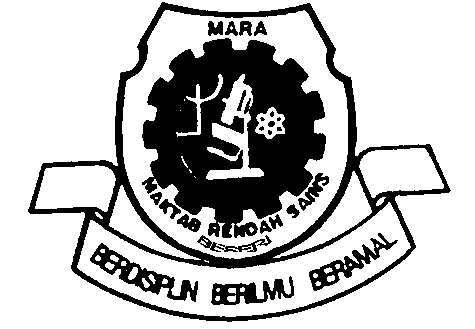 